Congratulations on achieving your Globetrotter passport. 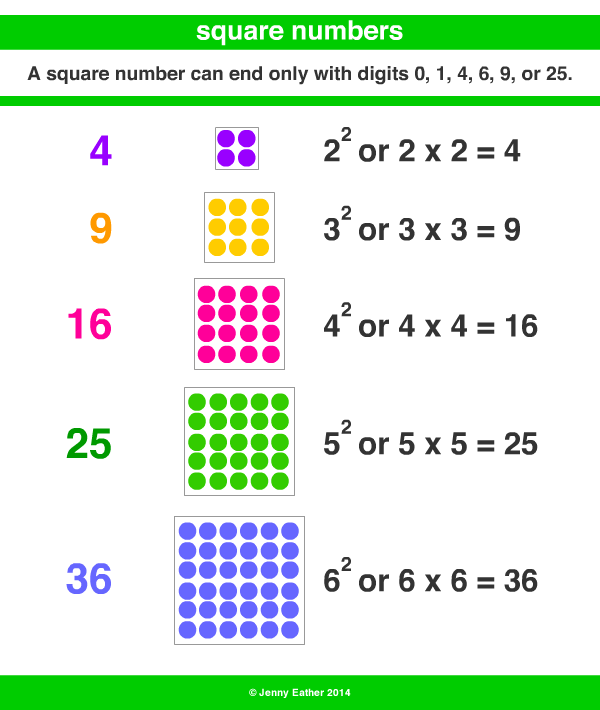 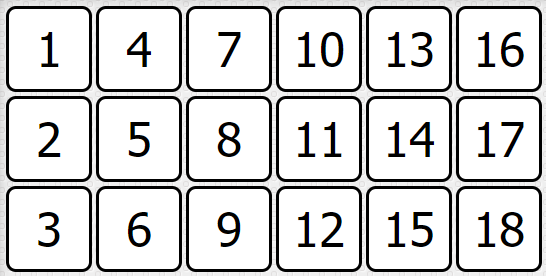 You are moving on to Mars. 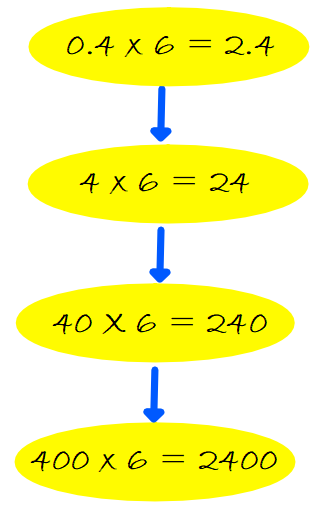 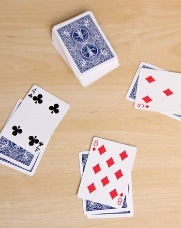 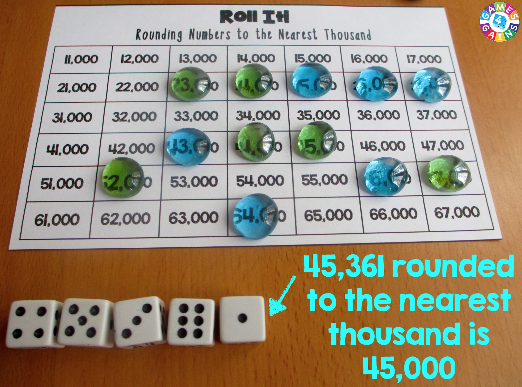 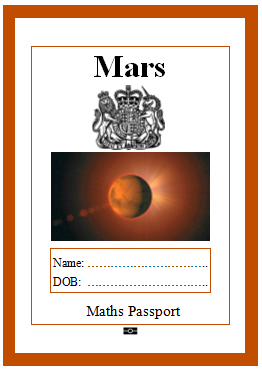 